PLAN DE RECHERCHE EEA : La question qui oriente notre recherche est : Quelles stratégies pédagogiques peuvent augmenter la motivation et l’engagement des étudiants dans un cours universitaire de recherche en éducation?L’objectif de cette recherche est d’approfondir nos connaissances sur l’enseignement et l’apprentissage efficaces afin de motiver et d’engager les étudiants dans un sujet abstrait et complexe avec ses différentes phases et étapes, qui est la recherche. Cette étude vise donc à évaluer l'efficacité de diverses stratégies pédagogiques et à décrire les réactions et les perceptions des étudiants concernant leur motivation à l'égard de ces stratégies.Les résultats de cette recherche permettront d'apporter un éclairage sur les activités d’apprentissage susceptibles d’accroître l’engagement étudiant, du point de vue des étudiants eux-mêmes. De plus, ils pourraient mettre en évidence la dynamique motivationnelle en fonction du contexte des activités d’apprentissage, de la valeur attribuée à ces activités et du sentiment de compétence et compréhension. Plus précisément, les résultats peuvent guider les professeurs dans les choix pédagogiques qui peuvent avoir une influence sur le niveau de motivation et la réussite scolaire de leurs étudiants. Les recherches préalables entreprises pour étayer notre plan de recherche reposent sur une recension des écrits sur les stratégies pédagogiques pouvant augmenter la motivation et l’engagement des étudiants. Cette recension a mis en lumière les défis auxquels les étudiants sont confrontés pour réussite leurs études et a permis d’identifier les méthodes interrogatives et actives, ainsi que la stratégie de la classe inversée. Notre plan d’action repose sur une méthodologie mixte qui comprend des méthodes qualitatives (observations, discussions) et quantitatives (analyse des résultats académiques des étudiants). Cette recherche est menée dans un contexte d’enseignement supérieur, plus précisément dans le cadre d’un cours universitaire de deuxième cycle axé sur la recherche. Notre objectif est de collecter des données empiriques et perceptuelles pour décrire la dynamique motivationnelle lors des séances en classe. Il s’agit donc d’une étude descriptive visant à dresser un portrait des stratégies pédagogiques utilisées par une professeure en éducation et à explorer ce qui suscite leur désir d’engagement. En ce qui concerne notre stratégie de diffusion, nous prévoyons présenter les résultats lors de conférences et de les publier dans des revues scientifiques afin d’atteindre un plus grand public. Les résultats seront partagés avec les collègues universitaires et les responsables de la Faculté en question, ainsi qu’avec des spécialistes du domaine de l’éducation. Nous utiliserons à la fois les canaux traditionnels et numériques, tels que des revues académiques, des conférences, des blogs et des médias sociaux comme Twitter. Nous envisageons de publier notre étude dans des revues scientifiques telles que le Canadian Journal for the Scholarship of Teaching and Learning (CJSoTL), Revue des sciences de l’éducation (RSE), Educational Researcher, Contemporary Issues in Technology and Teacher Education. De plus, nous présenterons notre étude lors de conférences éducatives telles que le CRIFPE, l’International Conference on Quality Assurance and Management in Higher Education (ICQAMHE), la European Conference on Educational Research, la Conférence internationale sur l’éducation (ICE) et la Conférence sur l’innovation pédagogique et l’éducation (CIPE).Le partage des résultats sur les médias sociaux, lors de conférences et dans les publications nous permettra d’établir des liens et de collaborer avec des collègues et des pairs du monde entier de façon engageante.Image symbolisant la direction de notre recherche EEA : 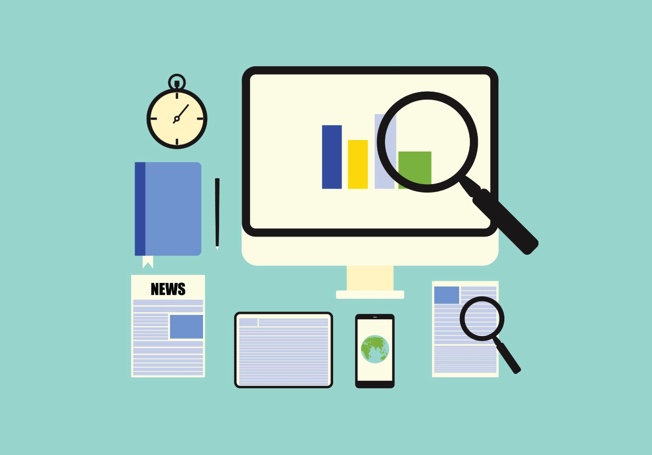 Source : https://www.voxco.com/fr/blog/recherche-primaire-vs-recherche-secondaire/